ОТЧЁТ ПО ЛАБОРАТОРНОЙ РАБОТЕ №2Тема: «Создание и настройка роли DHCP на основном контроллере домена»Цель работы: Научиться добавлять и настраивать роль DHCP на сервере.Задание: Создайте и настройте роли DHCP на основном контроллере домена.    В диспетчере серверов выбрать пункт «Добавить роли и компоненты».      В открывшемся окне мастера нажать далее.    Выбрать пункт: «Установка ролей и компонентов».    Выбрать сервер из списка.    Выбрать роль «DHCP-сервер».    В появившемся окне предлагают установить необходимые для продолжения компоненты. Нажать «Добавить компоненты».    В окне выбора компонентов нажать «Далее», поскольку необходимые компоненты были выбраны в предыдущем пункте.    В следующем окне приведена краткая информация о роли DHCP — сервера. Ознакомиться с ней и нажать «Далее».    Ознакомиться со списком устанавливаемых  компонентов и нажать «Установить».Выбрать пункт «Завершение настройки DHCP», для того чтобы настроить сервер DHCP.Появляется уведомление о том, что далее будут созданы две локальные группы безопасности для управления доступом к серверу DHCP, а затем будет произведена авторизация сервера DHCP в Active Directory. Нажать кнопку «Далее». В разделе «Авторизация», в пункте «Использовать учетные данные следующего пользователя» указываем учетную запись с правами администратора домена. Нажать на кнопку «Фиксировать».Теперь DHCP-сервер авторизован в Active Directory, а также созданы необходимые группы безопасности для управления доступом к DHCP. Нажать на кнопку «Закрыть».В мастере настройке ролей, также нажать «Закрыть».В диспетчере серверов, в пункте «Средства», выбрать DHCP.В открывшемся окне настройки, выбрать созданный сервер и на вкладке IPv4, щелчком правой кнопки мыши открыть контекстное меню, в котором выбрать пункт «Создать область».Открывается «Мастер создания областей». В поле «Имя», указать имя для нового диапазона адресов.Указать маску подсети и диапазон адресов, из которого сервер DHCP будет раздавать IP-адреса для устройств в локальной сети. Нажать на кнопку «Далее».Следует указать диапазон, для которого сервер DHCP не будет раздавать настройки. Указать часть диапазона, которую нужно исключить, и нажать на кнопку «Добавить».Далее можно выбрать на какое время IP-адреса будут выдаваться устройствам в аренду. Можно оставить настройки без изменений и нажать на кнопку «Далее».Необходимо указать сетевые настройки (шлюз, DNS), которые сервер DHCP будет раздавать для устройств в локальной сети. Выбрать пункт «Да, настроить эти параметры сейчас».В поле «IP-адрес» указать IP-адрес вашего шлюза и нажать на кнопку «Добавить». Затем нажать «Далее».В поле «Родительский домен» указать имя домена, созданного в предыдущей лабораторной работе. В поле «IP-адрес» указать IP-адрес сервера DNS. Нажать на кнопку «Далее».WINS-сервер в данном случае использоваться не будет, поэтому нажать — «Далее».Активировать созданную область, выбрав пункт «Да, я хочу активировать эту область сейчас» и нажать «Далее».Настройка сервера DHCP завершена. Теперь все устройства, подключаемые к локальной сети, будут получать сетевые настройки (IP-адрес, маска подсети, шлюз, DNS) и смогут взаимодействовать друг с другом. Нажать на кнопку «Готово».Ход выполненияПроделав вышеописанные манипуляции были добавлены и установлены  компоненты, необходимые для DHCP-сервера (рис. 1, 2).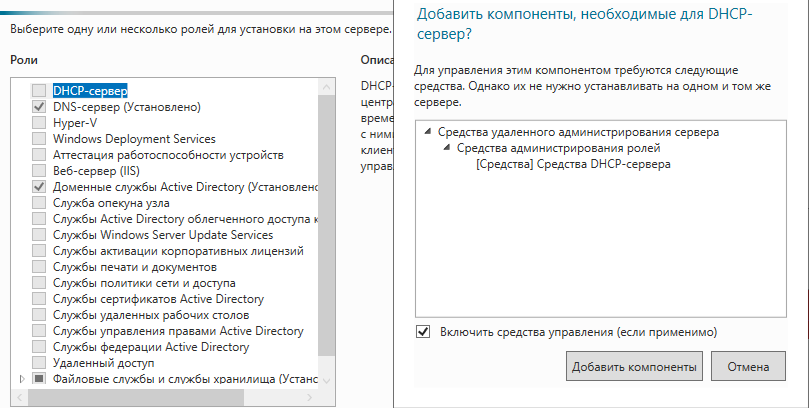 Рисунок 1 – Добавление компонентов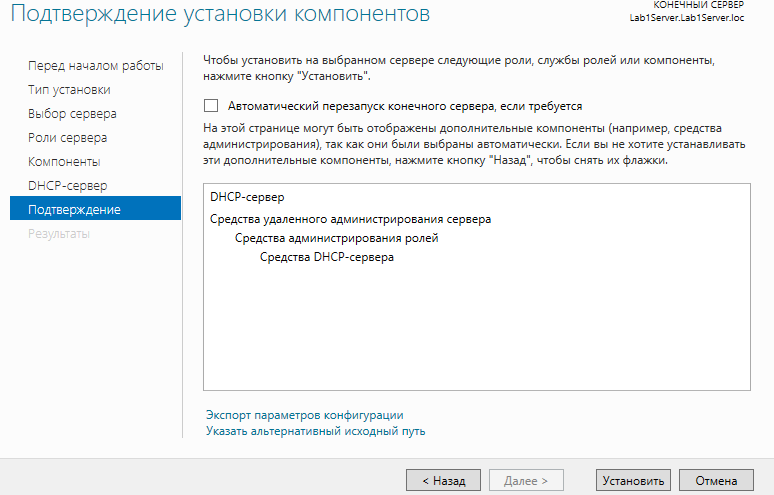 Рисунок 2 – Подтверждение установкиДалее, завершая установку сервера, были выбраны данные для управления DHCP-сервером (рис. 3), создана новая область ip-адресов, которые будут раздаваться локальным устройствам и выбран диапазон этих адресов (рис. 4, 5), также выбран диапазон игнорируемых адресов (рис. 6). 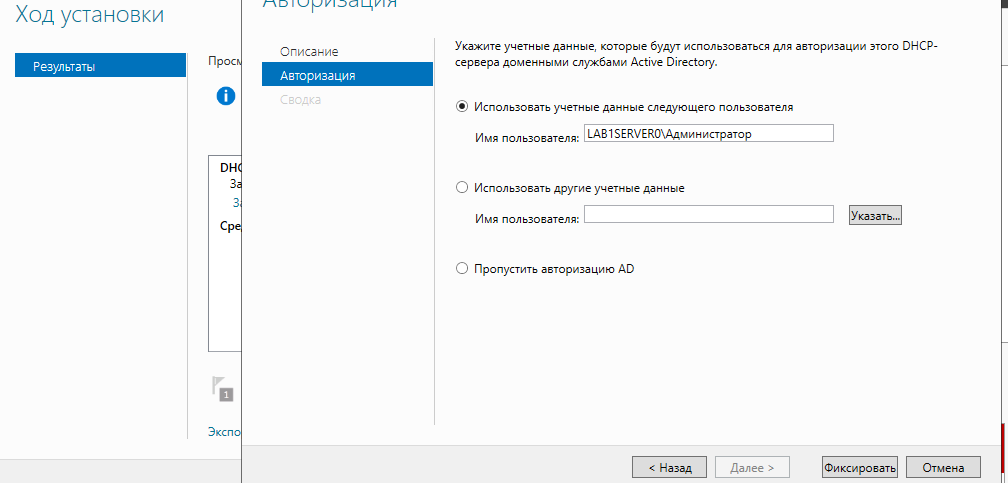 Рисунок 3 – Завершение настройки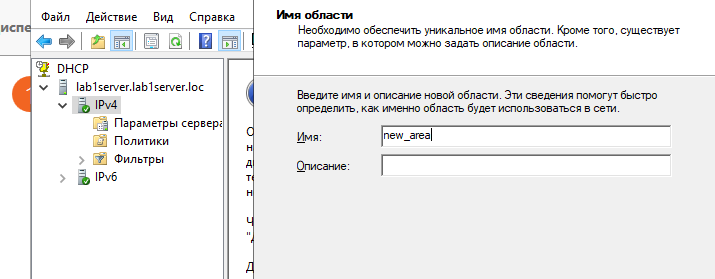 Рисунок 4 – Создание области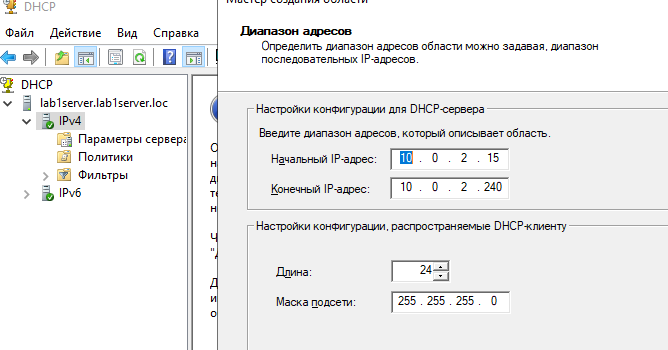 Рисунок 5 – Создание диапазона ip-адресов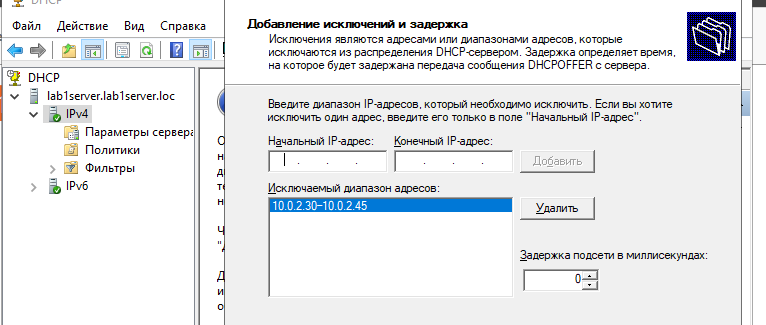 Рисунок 6 – Создание диапазона исключенияДобавлен основной шлюз (рис. 7), выбран родительский домен (рис. 8), после чего настройка роли DHCP на основном контроллере домена завершена (рис. 8).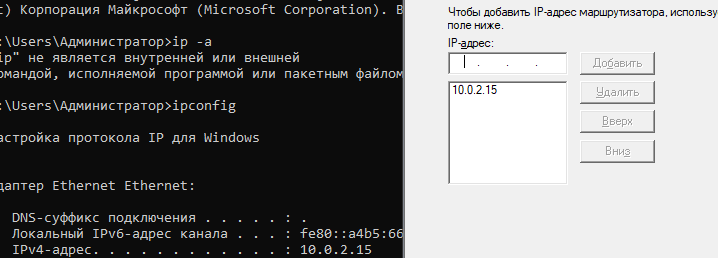 Рисунок 7 – Добавление основного шлюза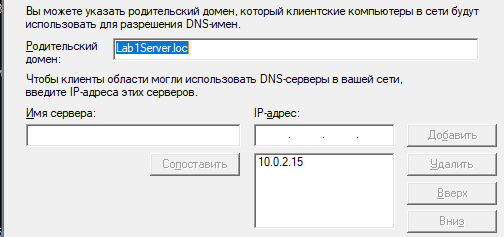 Рисунок 8 – DNS-серверы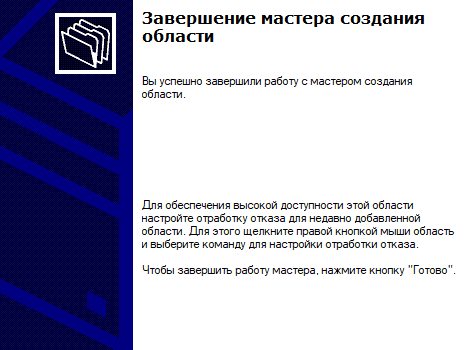 Рисунок 9 – Завершение работы мастера